Credit Account Applicant Form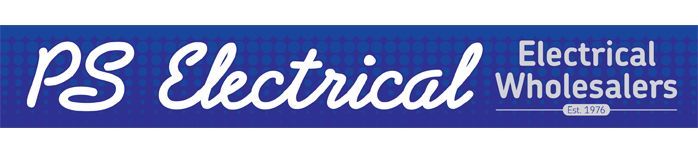 Business Trading Name:………………………………………………………………………………………………………………………………………..Business Trading Address:…………………………………………………………………………………………………………………………………….…………………………………………………………………………………………………………………………………………………………………….…………………………………………………………………………………………….. Post Code:………………………………………………………..Telephone Number:……………………………………………………………………………………………………………………………………………..Company Registration No:……………………………………………………………... Date of Incorporation:……………………………………………VAT Registration Number:………………………………………………………………………………………………………………………………………How long has your business been established?........................................................................................................................................... Years   Type of Business:            Ltd:           Sole Trader:        Partnership:          LLF:                 Other:  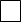 Anticipated monthly spend on materials:……………………………………………………………………………………………………………………..Directors / Company Secretary / Sole Traders / Partners / TrusteesFull Name………………………………………………………………………………………………………………………...............................................Home Address:………………………………………………………………………………………………………………………………………………….……………………………………………………………………………………………………………………………………………………………………..Full Name:…………………………………………………………………………………………………………………………………………………………Home Address:………………………………………………………………………………………………………………………………………………….……………………………………………………………………………………………………………………………………………………………………..Trade ReferencesPlease ensure that Referees are companies in which you currently hold a credit account which is regularly used.Name…………………………………………………                Name…………………………………………………Address;………………………………………………               Address:……………………………………………..…………………………………………………………              …………………………………………………………Tel:.........................................................................               Tel:........................................................................Disclaimer and SignatureSignature:……………………………………………………………….Date:……………………………………………Print Name:……………………………………………………………..PS Electrical Wholesalers LtdCavendish HouseClarke StreetPoulton – Le- Fylde  FY6 8JWSales: 01253 351111Email: accounts@pselectricalwholesale.co.uk